 … on Wednesday, February 14, President Mark opened the meeting at 7:10 a.m.  our Family of Rotary Rotarian, led us in the Pledge.  presented a very meaningful and thankful invocation. President Mark, being on top of things, then jumped right in and introduced our new, but very efficient Secretary, Randy Stutz, who introduced guest speaker, and other guests. President’s Announcements: 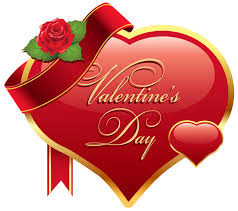 President Mark welcomed Bob Briggs to our meeting.Other Announcements:Roger reminded us that our meeting next week will be at 6:30 p.m. at the MAC center at 72nd and Irving. Alvin Law will be our speaker. Caitlin announced the Wine Stomp this coming Saturday at Spero Winery at 6:30 pm.Brian announced that Up with People will have a presentation soon. Call Brian with your questions.Loren reminded us that 3rd Quarter dues are still outstanding. Get you dues paid if you have not already done so.Melissa asked us to sign up for Flower Power. Call Melissa if you have questions. March 4th, Sunday evening is the day.Garth needs help next Wednesday at 4:30 p.m. to help unload computers. Please show up if you can help. Meet at the main entrance at Hidden Lakes High School at 73rd and Lowell. Chris told us about giving to The Rotary Foundation. A new program is in effect. More information is to come. Call Chris if you have questions. Our program this morning was a very informative presentation by former 7:10 Rotarian  , our Sgt. at Arms this week, made some sizable extractions from the few, but very energetic, Rotarians who attended the meeting. Don’t forget, you can makeup missed meetings at any of the Rotary Clubs in our area.  Get the app, Rotary Club Locator, for your smart phone. You will find clubs you can attend located all over the world.President Mark was presented this week as our Rotarian of the Week and was thanked for being an important member of the 7:10 Rotary Club and who has shown us the Service Above Self motto. His prolific profile as the Family of Rotary Rotarian can be found on the front page of the Bemis award winning, Frameable, Ineluctable, EarlyWord newsletter which was profusely available on all of the tables in its elegant 11x17" format. It can also be found on the 7:10 web site at: www.westminster710rotary.org/newsletter.cfm.Joe T. had a Thought for the Day. We closed the meeting right on time with a rousing rending of The Four Way Test. Yours in Rotary Service, Loren